TRADUTOR     1986 - 1991:     		Atividade de Cobranças em “freelance” por conta da firma francesa “POUEY                                                              INTERNATIONAL”, sediada em Bordeaux (França).Localização e identificação formal dos devedores, avaliação do poder de reembolso da dívida e negociação eventual de um calendário de pagamentoINFORMAÇÃO PESSOAL                       Paul Dominique Ange ROUX                                              11/03/1948                                   Nacionalidade francesa                    Avenida Infante Santo, 68-5ºE, 1350-180 LISBOA (Portugal)                               (+351) 912 921 483     (+33) 676 975 275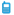 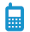                                              paulangeroux@hotmail.com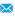 POSTO DE TRABALHO A QUE ME CANDIDATOTradutor de Português / Francês / Português em regímen de “freelance”1978 – 2014 – Numerosos trabalhos de traduções pedidos por:Clientes institucionais (Embaixadas, Ministérios, Organismos internacionais, LNEC, Ordens profissionais);Empresas públicas e privadas (EDP, Caixa Geral de Depósitos, Citroën Portugal, Renault Portuguesa, Cimpor, Secil, Tecnip, Garnier, L’Oreal, Beneteau, Edições ASTER, Iberola, Chapoutier S.A., Digisource Serviços Informáticos, Agrogestão, Terreal);Sociedades de advogados e notários; Uría Menéndez, António Pequito Valente e Associados, Sérvulo e Associados,Gabinetes de tradução em Portugal (Traducta, Tradel, Solten, Buggin Media, L1ON Studio1, Marina Ducerte) e no Estrangeiro (Solten Studio Tre, Intertext, Intertranslations LTD, Solten, HL TRAD, Lawlinguist, Eurideas);Particulares.1986 -1991 - Sócio – Gerente do Gabinete de Traduções e Interpretação “TRADUMUNDO”, em Lisboa;1991 - 2012:Atividade no Ministério Francês dos Negócios Estrangeiros como diplomata de carreira1991 - 2012:. 1991 - 1995: Adido no Consulado Geral de França em Agadir (Marrocos);. 1996 - 1997: Serviços na Administração Central do Ministério em Nantes (França);. 1998 - 2001: Cônsul Adjunto no Consulado Geral de França no Porto (Portugal);. 2002 - 2005: Cônsul Adjunto, Chefe dos Serviços Financeiros, na Embaixada de França   no Togo;. 2006 - 2007: Serviços na Administração Central do Ministério em Nantes (França);. 2008 - 2010: Cônsul Adjunto, Chefe dos Serviços Administrativos e Financeiros, na Embaixada de França na República da Guiné;. 2011 – 2012: Cônsul de França em Moroni (União das Comores). 1991 - 2012:      1978 – 1991:Tradutor - Locutor na Secção francesa da Radiodifusão Portuguesa (RDP - Internacional)      1978 – 1991:      1978 – 1991:Tradução diária para francês de um noticiário em língua portuguesa e locução do mesmo para ouvintes de língua francesa em onda curta. 
Realização e locução de emissões culturais sobre Portugal e países de expressão lusófona      1973 – 1985:Leitor de francês no Instituto Superior de Economia em Lisboa      1973 – 1985:      1973 – 1985:Aulas de francês aos alunos do Instituto e gestão de uma biblioteca francesa cujo fundo era alimentado pela Embaixada de França em Lisboa.      1976 – 1979:Professor de francês e contabilidade no Instituto de Novas Profissões (INP) em Lisboa      1976 – 1979:      1976 – 1979:Aulas de francês aos alunos do Instituto (1976 - 1979).
Aulas de contabilidade aos alunos do 1º e 2º ano do Instituto (1978-1979)      1975 - 1978Professor de francês no Colégio Inglês de Carcavelos (Portugal)      1975 - 1978      1975 - 1978Aulas de francês aos alunos da secção portuguesa dos 7º.8º.e 9º anos de escolaridade obrigatória      1973 - 1975Leitor de francês no Instituto Superior de Ciências Sociais e Política Ultramarina (ISCSPU) em Lisboa.      1973 - 1975      1973 - 1975Aulas de francês aos alunos do Instituto e gestão de uma biblioteca francesa cujo fundo era alimentado pela Embaixada de França em Lisboa      1972 - 1973Encarregado de Estudos Económicos no Ministério Francês dos Assuntos Sociais e do Emprego - Delegação de Lyon (França)      1972 - 1973      1972 - 1973Realização de 3 estudos económicos sobre o Emprego Industrial na Região Rhône-Alpes.      1970 - 1972Professor de Contabilidade no "Institut Pithiot" em Lyon (França)      1970 - 1972      1970 - 1972Aulas de contabilidade analítica aos estudantes do 1º anoEDUCAÇÃO E FORMAÇÃO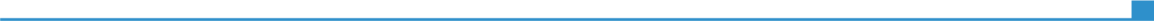       1972      1971Mestrado em Economia      1972      1971Universidade LYON II, Lyon (França)Universidade LYON II, Lyon (França)      1972      1971Mestrado em Geografia	Universidade Lyon II, Lyon (França)Mestrado em Geografia	Universidade Lyon II, Lyon (França)COMPETÊNCIAS E INTERESSES PESSOAIS	  COMPETÊNCIAS E INTERESSES PESSOAIS	  COMPETÊNCIAS E INTERESSES PESSOAIS	  Língua maternaFrancêsFrancêsFrancêsFrancêsFrancêsOutras línguasCOMPREENDERCOMPREENDERFALARFALARESCREVEROutras línguasCompreensão oralLeituraInteracção oralProdução oralPortuguêsC2C2C2C2C2Espanhol / CastelhanoB1B2A2A2A2InglêsB1B1A2A2A1AlemãoA2A2A1A1A2GalegoC1C2B1B1B1ItalianoA2A2A1A1A1Níveis: A1/2: Utilizador básico - B1/2 utilizador independente - C1/2: utilizador avançadoQuadro Europeu Comum de Referência para as Línguas Níveis: A1/2: Utilizador básico - B1/2 utilizador independente - C1/2: utilizador avançadoQuadro Europeu Comum de Referência para as Línguas Níveis: A1/2: Utilizador básico - B1/2 utilizador independente - C1/2: utilizador avançadoQuadro Europeu Comum de Referência para as Línguas Níveis: A1/2: Utilizador básico - B1/2 utilizador independente - C1/2: utilizador avançadoQuadro Europeu Comum de Referência para as Línguas Níveis: A1/2: Utilizador básico - B1/2 utilizador independente - C1/2: utilizador avançadoQuadro Europeu Comum de Referência para as Línguas Competências de comunicação    Boa capacidade de comunicação, tanto com colegas de trabalho como com clientes.  Competências de organização   Competências em informáticaDesportosPassatempos       Grande competência organizacional e ótimo espírito de trabalho em equipa.        Domínio de Microsoft Word e Excel (versões 2014)        Alguma prática de Powerpoint 2013        Utilizador eventual da ferramenta Memo Q.       Ténis, natação       Leitura, Cinema, Filatelia e Genealogia.